Producer Set-Up PacketUSE HIGH RESOLUTION SCANNER OR HIGH QUALITY FAXSocial Security #:   	Gender:  	 Date of Birth:   	/ 	/ 	Email:  	Resident Insurance:  	 	Lic. # & StateLast Name:  	 First Name:  	 MI:  	Phone:  	 Fax:  	Cell:  	Title:  	Marital Status:  	 Maiden Name:  	Driver's Lic. #:  	DL State:  	Residential Address (No PO Boxes)	Start Date:   	/ 	/ 	City/State Not NeededLine 1:   	Line 2:  	 Zip code:  	Mailing Address (No PO Boxes)	Start Date:   	/ 	/ 	City/State Not NeededLine 1:   	 	Line 2:  	 Zip code:  	Doing Business As:	Individual	Business Entity	Solicitor/LOAIf DBA Solicitor/LOA, list who you are assigning commissions to:  	Complete the following only if DBA a Business Entity:EIN:  	Business Name:  	Website:  	Your Title:  	Phone:  	Fax:  	Principal Name:  	Principal Title:  	Email:  	  Company Type:	     Corporation               Partnership               LLC                  LLP  Corporate Address (No PO Boxes)	Start Date:   	/ 	/ 	City/State Not NeededLine 1:   	_ 	__ 	Line 2:  	 Zip code:  	__ 	Legal Questions for Contracting and Appointment RequestsPlease answer the following questions.  If you answer YES to any question, be sure to provide a full, detailed explanation including specific dates.Name:   	If you answered any questions YES, provide an explanation that includes dates, actions, and descriptions. Attach additional paper if necessary.I attest that the information I have provided is true to the best of my knowledge. I acknowledge that if any information changes, I will notify my agency office within 5 days of such change. Further, I understand that my agency may contact me when I need to answer carrier specific questions.Signature:   	Date:  	LETTER OF EXPLANATIONDate of Action:  	/ 	/ 	Action:  	__ 	Reason:  	Explanation:  	Date of Action:  	/ 	/ 	Action:  	Reason:  	Explanation:  	Date of Action:  	/ 	/ 	Action:  	Reason:  	Explanation:  	*NOTE* Use additional paper if necessaryLICENSESAML Provider:	LIMRA	NONE	OTHER	Date Completed:   	/ 	/ 	If Other, Provide Certificate of Completion.Are you a Registered Rep with FINRA?	Yes	NoIf Yes, Broker/Dealer Name:  	CRD #: 	Please list any Honors you currently hold:Location:  	From:  	/ 	/ 	To:   	/ 	/ 	Company:   	Position:  	Location:  	From:  	/ 	/ 	To:   	/ 	/ 	Company:   	Position:  	Location:  	Address History -- Please provide past 7 years of address history:*NOTE*  Attach additional info if neededFrom:  	/ 	/ 	To:   	/ 	/ 	City/State Not NeededLine 1:  	 Line 2:   	 Zip code:   	From:  	/ 	/ 	_	To:	 	/ 	/ 	City/State Not NeededLine 1:  	 Line 2:  	 Zip code:   	From:  	/ 	/ 	To:	 	/ 	/ 	City/State Not NeededLine 1:  	 Line 2:  	 Zip code:   ___________Signature AuthorizationPLEASE READ THIS AUTHORIZATION, SIGN IN THE BOX BELOW AND SUBMIT THIS FORM BY FOLLOWING THE INSTRUCTIONS PROVIDED ON THE COVER PAGE.I,  ____________________________________,   hereby  authorizeSuranceBay, LLC and its general agency customers (the “Authorized Parties”) to affix or append a copy of my signature, as set forth below, to any and all required signature fields on forms and agreements of any  insurance  carrier  (a  “Carrier”)  designated  by  me  through  the SureLC software or through any other means, including without limitation,  by  e-mail  or  orally.  The  Authorized  Parties  shall  be permitted to complete and submit all such forms and agreements on my behalf for the purpose of becoming authorized to sell Carrier insurance products. I hereby release, indemnify and hold harmless the Authorized Parties against any and all claims, demands, losses, damages, and causes of action, including expenses, costs and reasonable attorneys' fees which they may sustain or incur as a result of carrying out the authority granted hereunder.By my signature below, I certify that the information I have submitted to the Authorized Parties is correct to the best of my knowledge and acknowledge that I have read and reviewed the forms and agreements which  the  Authorized  Parties  have  been  authorized  to  affix  my signature. I agree to indemnify and hold any third party harmless from and against any and all claims, demands, losses, damages, and causes of action, including expenses, costs and reasonable attorneys' fees which such third party may incur as a result of its reliance on any form or agreement bearing my signature pursuant to this authorization.Please sign in the center of the box below.  Please use BLACK ink.PRODUCERIDXXXELECTRONIC FUND TRANSFERS (EFT)Account Owner Name (Required):                                        Transit/ABA #:                                                                         Account #:                                                                                                   Financial Institution Name:                                        	                                   Branch Address:                                                       City:                                                   State:                                           Zip:          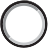 Account Type:        Checking	Savings	Phone:By signing below I hereby authorize the Company to initiate credit entries and, if necessary, adjustments for credit entries in error to the checking and/or savings account indicated on this form. This authority is to remain in full effect until the Company has received written notification from me of its termination. I understand that this authorization is subject to the terms of any agent or representative contract, commission agreement, or loan agreement that I may have now, or in the future, with the Company.Signature:                                                                    Date:	                   Attach copy of the check here for checking account or deposit slip for saving account:1Have you ever been charged or convicted of or plead guilty or no contest to any Felony, Misdemeanor, federal/state insurance and/or securities or investments regulations and statutes? Have you ever been on probation?Yes	No1AHave you ever been convicted of or plead guilty or no contest to any Felony?Yes	No1BHave you ever been convicted of or plead guilty or no contest to any Misdemeanor?Yes	No1CHave you ever been convicted of or plead guilty or no contest to a violation of federal or state securities or investment related regulation?Yes	No1DHave you ever been convicted of or plead guilty or no contest to a violation of state insurance department regulation or statute?Yes	No1EHas any foreign government, court, regulatory agency, or exchange ever entered an order against you related to investments or fraud?Yes	No1FHave you ever been charged with any Felony?Yes	No1GHave you ever been charged with any Misdemeanor?Yes	No1HHave you ever been on probation?Yes	No2Have you ever been or are you currently being investigated, have any pending indictments, lawsuits, or have you ever been in lawsuit with insurance company?Yes	No2AAre you currently under investigation by any legal or regulatory authority?Yes	No2BHave you been under investigation by any insurance company?Yes	No2CHave you ever been or are you currently involved in any pending indictments, lawsuits, civil judgments or other legal proceedings (civil or criminal)(you may omit family court)Yes	No2DHave you ever been named as a defendant or codefendant in a lawsuit, or have you ever sued or been sued by an insurance company?Yes	No3Have you ever been alleged to have engaged in any fraud?Yes	No4Have you ever been found to have engaged in any fraud?Yes	No5Has any insurance or financial services company, or broker-dealer terminated your contract or appointment or permitted you to resign for reason other than lack of sales?Yes	No5AWere you terminated/resigned because you were accused of violating insurance or investment related statutes, regulations, rules or industry standards of conduct?Yes	No5BWere you terminated/resigned because you were accused of fraud or the wrongful taking of property?Yes	No5CFailure to supervise in connection with insurance or investment related statutes, regulations, rules or industry standards of conduct?Yes	No6Have you ever had an appointment with any insurance company terminated for cause or been denied an appointment?Yes	No7Does any insurer, insured, or other person claim any commission chargeback or other indebtedness from you as a result of any insurance transactions or business?Yes	No8Has any lawsuit or claim ever been made against your surety company, or errors and omissions insurer, arising out of your sales or practices, or, have you been refused surety bonding or E&O coverage?Yes	No8AHas a bonding or surety company ever denied, paid on or revoked a bond for you? Or, have you ever had a claim filed against your surety company?Yes	No8BHas any Errors & Omissions (E&O) carrier ever denied, paid claims on or cancelled your coverage?  Or, have you ever had a claim filed against your E&O carrier?Yes	No9Have you ever had an insurance or securities license denied, suspended, cancelled or revoked?Yes	No10Has any state or federal regulatory body found you to have been a cause of an investment OR insurance-related business having its authorization to do business denied, suspended, revoked, or restricted?Yes	No11Has any state or federal regulatory agency revoked or suspended your license as an attorney, accountant, or federal contractor?Yes	No12Has any state or federal regulatory agency found you to have made a false statement or omission or been dishonest, unfair, or unethical?Yes	No13Have you ever had any interruptions in licensing?Yes	No14Has any state, federal or self-regulatory agency filed a complaint against you, fined, sanctioned, censured, penalized or otherwise disciplined you for a violation of their regulations or state or federal statutes? Have you ever been the subject of a consumer initiated complaint?Yes	No14AHas any regulatory body ever sanctioned, censured, penalized or otherwise disciplined you?Yes	No14BHas any state, federal or self-regulatory agency filed a complaint against you, fined or sanctioned you?Yes	No14CHave you ever been the subject of a consumer initiated complaint?Yes	No15Have you personally or any insurance or securities brokerage firm with whom you have been associated filed a bankruptcy petition or declared bankruptcy?Yes	No15AHave you personally filed a bankruptcy petition or declared bankruptcy?Yes	No15BHas any insurance or securities brokerage firm with whom you have been associated filed a bankruptcy petition or been declared bankrupt either during your association or within five years after termination of such association?Yes	No15CIs the bankruptcy pending?Yes	No16Have you ever had any unsatisfied judgments, garnishments, or liens against you?Yes	No17Are you connected in any way with a bank, savings & loan association, or other lending or financial institution?Yes	No18Have you ever used any other names or aliases?Yes	No19Do you have any unresolved matters pending with the Internal Revenue Service or other taxing authority?Yes	NoHistory*NOTE*  Attach additional info if neededEmployment --  Please provide past 7 years of employment history:Employment --  Please provide past 7 years of employment history:From:  	/ 	/ 		To:   	/ 	/ 	From:  	/ 	/ 		To:   	/ 	/ 	Company:   		Position:  	Company:   		Position:  	